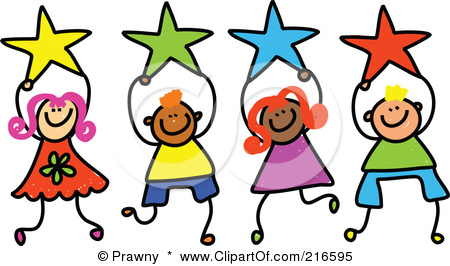 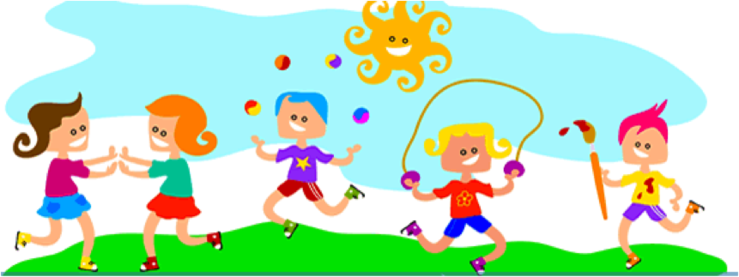 MONDAYTUESDAYWEDNESDAYTHURSDAYFRIDAY3:00-3:20Sign-InSnack/Announcements(Kinder- Coloring)Sign-InSnack/Announcements(Kinder- Coloring)Sign-InSnack/Announcements(Kinder- Coloring)Sign-InSnack/Announcements(Kinder- Coloring)Sign-In6th Grade SnackRaccoon Award Day3:20-4:20Homework ClubOutside/GymHoly InfantHomework ClubOutside/GymHomeworkOutside/GymHomework ClubOutside/GymOutside/Gym21st Spirit Day3:30-5:00Gym Schedule(Gr. K-1) 3:30-4:00(Gr. 2-3) 4:00-4:30(Gr. 4-6) 4:30-5:00Computers Gym Schedule(Gr. K-1) 3:30-4:00(Gr. 4-6) 4:00-4:30(Gr. 2-3) 4:30-5:00ComputersGym Schedule(Gr. K-1) 3:30-4:00(Gr. 2-3) 4:00-4:30(Gr. 4-6) 4:30-5:00ComputersGym Schedule(Gr. K-1) 3:30-4:00(Gr. 2-3) 4:00-4:30(Gr. 4-6) 4:30-5:00ComputersGym Schedule(Gr.4-6) 3:30-4:00(Gr. 2-3) 4:00-4:30(Gr. K-1) 4:30-5:003:20 -5:30Board Games/LegosCard GamesPuzzlesFoosball6th Grade Steam RoomBoard Games/LegosCard GamesPuzzlesPaper Snowmen4:15 - STEAM (Gr.4-6)Board Games/LegosCard GamesPuzzlesPaper SnowmenBeadsExtended Grabber(Gr.6)Board Games/LegosCard GamesPuzzlesYarn InitialsExtended Grabber (Gr.4)Board Games/LegosCard GamesPuzzlesAir Hockey6th Grade STEAM Room5:45-6:00Pictionary(Nancy)I Spy(Nancy)Green Cards(Nancy)Table Topics(Nancy)Kids Choice(Nancy)